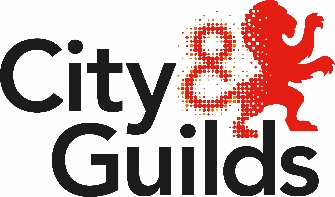 Version 1.1 February 2020 Contents1. Introduction		4What is in this document	4How to use forms	4Gateway Declaration form	5Declaration of authenticity	7 	Apprentice Logbook	8
Holistic Asssessment form	231. IntroductionWhat is in this documentRecording forms to be used by End-point Assessment customers/Employers/Training providersGateway declaration form Declaration of authenticity form Apprentice logbookHolistic Assessment formThis document must be used alongside the Assessment Pack for Centres/ End-point Assessment Customers. How to use formsCentres / End-point assessment customers / Employers / Training providers must use the forms provided by City & Guilds in the format laid out in this document.Gateway Declaration formThis must be completed with the Apprentice and submitted to City& Guilds as part of the end-point assessment booking processApprentice Logbook

This document can be used as a guide to help map evidence completed during the apprenticeship. Relevant pieces of evidence from your completed logbook can be selected for the end-point Assessment showcase portfolio. Holistic Assessment formThis document can also be used to help map evidence completed during the apprenticeship.
End-point Assessment gateway declaration formPlease complete this form to confirm that all parties are satisfied that the apprentice has met the gateway requirements and can be put forward for end-point assessment (EPA) with City & Guilds.  Providers must submit evidence of achievement to us for each gateway requirement. It is the provider’s responsibility to keep auditable evidence of these requirements. Without appropriate evidence, we will not be able to complete your booking or carry out the EPA. Customers may still be charged.Employer and provider declaration:I confirm that the gateway meeting has been carried out to confirm that the apprentice: Has achieved all EPA gateway requirements as listed above and has the knowledge, skills and behaviours required by the apprenticeship standard and is eligible for EPA. Has been employed throughout their apprenticeship. Will have completed a minimum of 12 months and 1 day on-programme before the first EPA assessment with City & Guilds. Apprentice declaration:I confirm that I have gone through a gateway process to check that I am eligible for EPA. I give City & Guilds permission to apply to the ESFA and the Institute for Apprenticeships for the apprenticeship certificate on my behalf when I complete EPA.Providers should submit the completed form to us through the EPA portal. Please refer to the Manual for the End-point Assessment Service for details, including timeframes. 
Level 4 Actuarial Apprenticeship
Declaration of authenticityApprentice declaration:I confirm that all work submitted is my own, and that I have acknowledged any sources I have used.Centre/ Employer/ Provider declaration:I confirm that all work was conducted under conditions designed to assure the authenticity of the apprentice’s work, and am satisfied that, to the best of my knowledge, the work produced is solely that of the apprenticeLevel 4 Actuarial Technician Apprenticeship
Assessment 700/750: Apprentice LogbookYour LogbookThis document can be used as a guide to map evidence completed during the apprenticeship. You can select relevant pieces of evidence from your completed logbook for the End-point Assessment showcase portfolio. It may need (where appropriate) to be re-presented to demonstrate the stages and behaviours below. Remember, it is expected that most of the evidence collated for the showcase portfolio would be sourced from the final part of the apprenticeship, where this is not possible, evidence can be sourced from the entire apprenticeship.Please photocopy these forms as required.Useful informationKeep a record of relevant details in the spaces provided below. You may find it helpful to make a note of phone numbers and e-mail addresses here.Actuarial Programme Coverage: SkillsPractical numeracy Quality service delivery Clients, colleagues and stakeholders Prioritisation Data extraction and manipulationActuarial Programme Coverage: Technical knowledge and understandingApprentices are required to demonstrate all of the techniques and criteria that are specific to their work placement within their practice area (Pensions, General Insurance, Life Insurance). If apprentices are not working within a specific practice area, they must meet the criteria set out in the Generic Actuarial techniques.  Pension techniquesGeneral Insurance techniquesLife Insurance techniques Generic Actuarial TechniquesProcess and principlesTechnologyIndustry regulationActuarial Programme Coverage: Occupational behavioursThinking and developing solutionsCommitment and enthusiasm Working with othersCommunicating effectivelyProfessionalism Institute and Faculty of Actuaries Professional QualificationsTypes of assessment evidenceProfessional discussion: Professional discussions are used to support observation, appraisal of a product and expert witness testimonies to confirm that the apprentice understands the principles that support the practice, and to authenticate practice that has not been observed by the assessor.Witness testimony: A statement made by someone present while the apprentice performs an activity on-the-job.An expert witness is someone other than the assessor who regularly and systematically observes and reports on the candidate’s performance. They should be familiar with the assessment criteria and performance standards required and supply supporting evidence on a candidate’s abilities, their testimony should therefore contain appropriate evidence for assessment by the assessor.Practical task/Direct observation: Performance evidence is usually assessed by means of observation, either over time or on specified occasions.Product: Appraisal of a product of an apprentice’s work is suitable where there is sufficient evidence of process skill or the process is less significant than the product.Level 4 Actuarial Technician Apprenticeship
Assessment 700/750: Holisitic Assessment front sheetThe Holistic Assessment front sheet must be completed as appropriate and submitted to City & Guilds with the Apprentice’s evidence for end-point assessment. Apprentice declaration:I confirm that all work submitted is my own, and that I have acknowledged any sources I have used.Line manager declaration:I confirm that all work was conducted under conditions designed to assure the authenticity of the Apprentice’s work, and am satisfied that, to the best of my knowledge, the work produced is solely that of the apprenticeTraining Provider declaration: I confirm that the evidenced presented by the Apprentice is ready for End-Point Assessment.  It is valid, authentic, reliable and current and sufficient to meet the requirements of the relevant standard.Grading criteria Every effort has been made to ensure that the information contained in this publication is true and correct at time of going to press. However, City & Guilds’ products and services are subject to continuous development and improvement and the right is reserved to change products and services from time to time. City & Guilds cannot accept responsibility for any loss or damage arising from the use of information in this publication.©2015 The City & Guilds of London Institute. All rights reserved. City & Guilds is a trade mark of the City & Guilds of London Institute, a charity established to promote education and training registered in England & Wales (312832) and Scotland (SC039576).1 Giltspur House, 5-6 Giltspur Street, London EC1A 9DE. T +44 (0)20 7294 2468 F +44 (0)20 7294 2400 www.cityandguilds.comActuarial Technician Apprenticeship (9674-50)Version and dateChange detailSectionVersion 1.1 February 2020City & Guilds logo updatedThroughout City & Guilds address updated Last page Apprenticeship StandardStart dateApprenticenameEnrolment numberEntry Requirement Achieved (Yes/No)All criteria in the Actuarial Apprenticeship Standard/ City & Guilds Actuarial Technician Apprenticeship LogbookInstitute and Faculty of Actuaries Professional exams (IFoA):The Online Professional Awareness Test (OPAT)Certified Actuarial Analyst (CAA) Module 0 (Entry Exam) and Module 1 (Finance and Financial Mathematics) OR Core Technical Module 1 (CT1 – Financial Mathematics)Apprentices will also have achieved Level 2 Mathematics and English qualifications (equivalent to GCSE Grades A to C) either during or before their apprenticeship.Previous EPAPrevious EPAPrevious EPAHas the apprentice taken any assessments as part of the EPA for this apprenticeship standard with any other EPA organisation?Has the apprentice taken any assessments as part of the EPA for this apprenticeship standard with any other EPA organisation?If yes If yes If yes Which EPA organisation was this?What was the date(s) of the EPA?What grade(s) was issued, eg fail/pass/merit/distinction?EmployerDateProviderDateApprenticeDateApprenticenameEnrolment numberApprenticeDateCustomer/EmployerDateProviderDateApprentice nameApprentice enrolment numberCentre nameCentre numberProgramme start dateDate of registration with City & GuildsYour Training Provider(s) Criteria The ability to analytically and logically apply numerical techniques to given requirements and understand basic actuarial principles and calculations.Criteria The ability to analytically and logically apply numerical techniques to given requirements and understand basic actuarial principles and calculations.Type of evidenceWhere to locate evidenceDate achievedS1.1apply actuarial techniques such as discounting and compounding expected cashflows relevant to their job role and client’s requirementsS1.2able to select and apply relevant formulae to solve specific problemsS1.3able to perform effective reasonableness testsS1.4interpret the output of mathematical calculationsType of evidence  O = Observation WT = Witness Testimony P = Product Q = Questioning PD = Professional Discussion R =ReportType of evidence  O = Observation WT = Witness Testimony P = Product Q = Questioning PD = Professional Discussion R =ReportType of evidence  O = Observation WT = Witness Testimony P = Product Q = Questioning PD = Professional Discussion R =ReportType of evidence  O = Observation WT = Witness Testimony P = Product Q = Questioning PD = Professional Discussion R =ReportType of evidence  O = Observation WT = Witness Testimony P = Product Q = Questioning PD = Professional Discussion R =ReportCriteria Taking responsibility for assigned tasks, planning and delivering results to a high standard and within the required timescales, and adapting to new requests or unforeseen events.Criteria Taking responsibility for assigned tasks, planning and delivering results to a high standard and within the required timescales, and adapting to new requests or unforeseen events.Type of evidenceWhere to locate evidenceDate achievedS2.1understand Service Level Agreements (SLA) – company standard or on a project-by-project basisS2.2able to undertake basic project or task management and take ownership and responsibility for the delivery of own workS2.3ensure own work is delivered in a timely manner and is accurateS2.4able to check work thoroughly highlighting real/potential errorsS2.5able to understand the implications of either getting things wrong or the possibility of misinterpretation of advice given, and how best to avoid these possibilitiesS2.6able to present work outputs and explain the actions/processes that were used to reach themS2.7able to provide and maintain audit trail to support actionsType of evidence  O = Observation WT = Witness Testimony P = Product Q = Questioning PD = Professional Discussion R =ReportType of evidence  O = Observation WT = Witness Testimony P = Product Q = Questioning PD = Professional Discussion R =ReportType of evidence  O = Observation WT = Witness Testimony P = Product Q = Questioning PD = Professional Discussion R =ReportType of evidence  O = Observation WT = Witness Testimony P = Product Q = Questioning PD = Professional Discussion R =ReportType of evidence  O = Observation WT = Witness Testimony P = Product Q = Questioning PD = Professional Discussion R =ReportCriteria Maintaining high levels of service standards, internally and externally. An awareness of clients’ needs and an understanding of the importance of maintaining a relationship with the client and the need for the company to benefit financially from the services offered.  Criteria Maintaining high levels of service standards, internally and externally. An awareness of clients’ needs and an understanding of the importance of maintaining a relationship with the client and the need for the company to benefit financially from the services offered.  Type of evidenceWhere to locate evidenceDate achievedS3.1understand who the stakeholders are in a situation and what their ‘stake’ isS3.2able to work with colleagues and (where required) external parties at all levelsS3.3able to adapt own work to the working style of colleagues and clientsS3.4begin to understand the value and commercial objectives of the work undertakenS3.5understand the importance of open communication and progress updates within a team, e.g. to ensure deadlines are met and relationships are maintainedType of evidence  O = Observation WT = Witness Testimony P = Product Q = Questioning PD = Professional Discussion R =ReportType of evidence  O = Observation WT = Witness Testimony P = Product Q = Questioning PD = Professional Discussion R =ReportType of evidence  O = Observation WT = Witness Testimony P = Product Q = Questioning PD = Professional Discussion R =ReportType of evidence  O = Observation WT = Witness Testimony P = Product Q = Questioning PD = Professional Discussion R =ReportType of evidence  O = Observation WT = Witness Testimony P = Product Q = Questioning PD = Professional Discussion R =ReportCriteria Working in an organised manner with attention to detail in order to deliver good outcomes for the business.  Criteria Working in an organised manner with attention to detail in order to deliver good outcomes for the business.  Type of evidenceWhere to locate evidenceDate achievedS4.1able to manage time using appropriate techniquesS4.2able to handle multiple tasks for a number of, or single, client(s) and to manage work by setting priorities/timescalesS4.3demonstrate attention to detail to provide information to the level of detail required Type of evidence  O = Observation WT = Witness Testimony P = Product Q = Questioning PD = Professional Discussion R =ReportType of evidence  O = Observation WT = Witness Testimony P = Product Q = Questioning PD = Professional Discussion R =ReportType of evidence  O = Observation WT = Witness Testimony P = Product Q = Questioning PD = Professional Discussion R =ReportType of evidence  O = Observation WT = Witness Testimony P = Product Q = Questioning PD = Professional Discussion R =ReportType of evidence  O = Observation WT = Witness Testimony P = Product Q = Questioning PD = Professional Discussion R =ReportCriteria Obtaining, analysing, modelling and interpreting data to solve actuarial challenges.Criteria Obtaining, analysing, modelling and interpreting data to solve actuarial challenges.Type of evidenceWhere to locate evidenceDate achievedS5.1able to check data and information received to identify gaps and assess suitability for completing the task requiredS5.2provide solutions to overcome areas of missing data, such as the use of averages, and estimate the possible impact of such solutions on the final results of the taskS5.3select appropriate tools and formulae to analyse and summarise data (which can often be in very large volumes)S5.4able to compare data from different periods of time to interpret and present results, drawing conclusions, identifying past trends and adjusting for these if necessaryS5.5able to interpret the results of a data analysisType of evidence  O = Observation WT = Witness Testimony P = Product Q = Questioning PD = Professional Discussion R =ReportType of evidence  O = Observation WT = Witness Testimony P = Product Q = Questioning PD = Professional Discussion R =ReportType of evidence  O = Observation WT = Witness Testimony P = Product Q = Questioning PD = Professional Discussion R =ReportType of evidence  O = Observation WT = Witness Testimony P = Product Q = Questioning PD = Professional Discussion R =ReportType of evidence  O = Observation WT = Witness Testimony P = Product Q = Questioning PD = Professional Discussion R =ReportCriteria A broad knowledge of actuarial techniques relevant in the appropriate industry.Criteria A broad knowledge of actuarial techniques relevant in the appropriate industry.Type of evidenceWhere to locate evidenceDate achievedK1.1understand the theory of projecting cashflows based on assumptions including the probability of particular outcomes happeningK1.2understand the need for different assumptions for different projects, products and customersK1.3understand how to use a variety of calculations and why each may fit a particular product or projectK1.4understand the key features of the main types of pension schemeK1.5understand the life expectancy model/basics of longevity, i.e. understand individual life expectancy and how to apply survival probabilitiesK1.6understand the concept of an annuity and how it is calculatedK1.7understand the principles used to calculate transfer values and the circumstances when these might be requested/requiredK1.8understand and be able to carry out key processes of actuarial valuations as part of a team or under supervision appropriate to the level of their role and organizationK1.9demonstrate an understanding of the main tools used by a pension scheme to manage riskType of evidence  O = Observation WT = Witness Testimony P = Product Q = Questioning PD = Professional Discussion R =ReportType of evidence  O = Observation WT = Witness Testimony P = Product Q = Questioning PD = Professional Discussion R =ReportType of evidence  O = Observation WT = Witness Testimony P = Product Q = Questioning PD = Professional Discussion R =ReportType of evidence  O = Observation WT = Witness Testimony P = Product Q = Questioning PD = Professional Discussion R =ReportType of evidence  O = Observation WT = Witness Testimony P = Product Q = Questioning PD = Professional Discussion R =ReportCriteria A broad knowledge of actuarial techniques relevant in the appropriate industry.Criteria A broad knowledge of actuarial techniques relevant in the appropriate industry.Type of evidenceWhere to locate evidenceDate achievedK1.10understand the theory of projecting cashflows based on assumptions including the probability of particular outcomes happeningK1.11understand the need for different assumptions for different projects, products and customersK1.12understand how to use a variety of calculations and why each may fit a particular product or projectK1.13understand the key features of the most common products that the organisation sellsK1.14understand how to calculate and interpret claim loss ratiosK1.15demonstrate a basic understanding of the concept of reserves and how these are calculated, e.g. using run-off triangle techniquesK1.16demonstrate a basic understanding of how an insurance premium is determinedK1.17demonstrate a basic understanding of capital and how it is determinedK1.18demonstrate a basic understanding of the main tools used by a general insurance company to manage riskType of evidence  O = Observation WT = Witness Testimony P = Product Q = Questioning PD = Professional Discussion R =ReportType of evidence  O = Observation WT = Witness Testimony P = Product Q = Questioning PD = Professional Discussion R =ReportType of evidence  O = Observation WT = Witness Testimony P = Product Q = Questioning PD = Professional Discussion R =ReportType of evidence  O = Observation WT = Witness Testimony P = Product Q = Questioning PD = Professional Discussion R =ReportType of evidence  O = Observation WT = Witness Testimony P = Product Q = Questioning PD = Professional Discussion R =ReportCriteria A broad knowledge of actuarial techniques relevant in the appropriate industry.Criteria A broad knowledge of actuarial techniques relevant in the appropriate industry.Type of evidenceWhere to locate evidenceDate achievedK1.19understand the theory of projecting cashflows based on assumptions including the probability of particular outcomes happeningK1.20understand the need for different assumptions for different projects, products and customersK1.21understand how to use a variety of calculations and why each may fit a particular product or projectK1.22understand the key features of the most common products that the organisation sellsK1.23understand the life expectancy model/basics of longevity, i.e. understand individual life expectancy and how to apply survival probabilitiesK1.24demonstrate a basic understanding of the concept of reserves and how these are calculatedK1.25demonstrate a basic understanding of how an insurance premium is determinedK1.26demonstrate a basic understanding of capital and how it is determinedK1.27understand the theory of projecting cashflows based on assumptions including the probability of particular outcomes happeningType of evidence  O = Observation WT = Witness Testimony P = Product Q = Questioning PD = Professional Discussion R =ReportType of evidence  O = Observation WT = Witness Testimony P = Product Q = Questioning PD = Professional Discussion R =ReportType of evidence  O = Observation WT = Witness Testimony P = Product Q = Questioning PD = Professional Discussion R =ReportType of evidence  O = Observation WT = Witness Testimony P = Product Q = Questioning PD = Professional Discussion R =ReportType of evidence  O = Observation WT = Witness Testimony P = Product Q = Questioning PD = Professional Discussion R =ReportCriteria A broad knowledge of actuarial techniques relevant in the appropriate industry.Criteria A broad knowledge of actuarial techniques relevant in the appropriate industry.Type of evidenceWhere to locate evidenceDate achievedK1.28understands the theory of projecting cashflows based on assumptions including the probability of particular outcomes happeningK1.29understands the life expectancy model / basics of longevity i.e. understand individual life expectancy and how to apply survival probabilitiesK1.30understands the need for different assumptions for different projects, products and customersK1.31understands how to use a variety of calculations and why each may fit a particular product or project.K1.32understands assumptions made when inputting a variety of informationK1.33understand the limitations of the modelling approach chosenK1.34understands the difference between "best estimate" and "prudent" or conservative assumptions for valuing cashflows and when each may be suitable for useK1.35can demonstrate understanding of the sensitivity of results to the key inputs to actuarial work: the model used, the data input and the (individual and as a group) assumptions madeType of evidence  O = Observation WT = Witness Testimony P = Product Q = Questioning PD = Professional Discussion R =ReportType of evidence  O = Observation WT = Witness Testimony P = Product Q = Questioning PD = Professional Discussion R =ReportType of evidence  O = Observation WT = Witness Testimony P = Product Q = Questioning PD = Professional Discussion R =ReportType of evidence  O = Observation WT = Witness Testimony P = Product Q = Questioning PD = Professional Discussion R =ReportType of evidence  O = Observation WT = Witness Testimony P = Product Q = Questioning PD = Professional Discussion R =ReportCriteria Technical knowhow and general awareness of the impact of the various actuarial concepts, models and approaches.Criteria Technical knowhow and general awareness of the impact of the various actuarial concepts, models and approaches.Type of evidenceWhere to locate evidenceDate achievedK2.1understand the importance of accurate base data K2.2understand the significance of assumptions when developing/using a modelK2.3demonstrate understanding of the sensitivity of results to the key inputs to actuarial work: the model used, the data input and the assumptions (individual and group) madeK2.4understand the organisation’s processes and systems to be used in their role and able to use them effectivelyK2.5able to use models rather than individual calculations, but understands and can identify when the use of a complex model may not be the best solutionK2.6understand the limitations of the modelling approach chosenType of evidence  O = Observation WT = Witness Testimony P = Product Q = Questioning PD = Professional Discussion R =ReportType of evidence  O = Observation WT = Witness Testimony P = Product Q = Questioning PD = Professional Discussion R =ReportType of evidence  O = Observation WT = Witness Testimony P = Product Q = Questioning PD = Professional Discussion R =ReportType of evidence  O = Observation WT = Witness Testimony P = Product Q = Questioning PD = Professional Discussion R =ReportType of evidence  O = Observation WT = Witness Testimony P = Product Q = Questioning PD = Professional Discussion R =ReportCriteria A good understanding of how actuarial software, technology and tools can be used to provide answers and solutions to clients.Criteria A good understanding of how actuarial software, technology and tools can be used to provide answers and solutions to clients.Type of evidenceWhere to locate evidenceDate achievedK3.1able to use ICT tools for activities that are liable to be complex and non-routine, devising solutions as requiredK3.2able to use specialist or bespoke software required within their roleK3.3able to use word processing and presentation software to produce clear and accurate communications (e.g. reports, correspondence) in required format by either internal or external clientsType of evidence  O = Observation WT = Witness Testimony P = Product Q = Questioning PD = Professional Discussion R =ReportType of evidence  O = Observation WT = Witness Testimony P = Product Q = Questioning PD = Professional Discussion R =ReportType of evidence  O = Observation WT = Witness Testimony P = Product Q = Questioning PD = Professional Discussion R =ReportType of evidence  O = Observation WT = Witness Testimony P = Product Q = Questioning PD = Professional Discussion R =ReportType of evidence  O = Observation WT = Witness Testimony P = Product Q = Questioning PD = Professional Discussion R =ReportCriteria A broad understanding of the structure of the Financial Services market, the Institute and Faculty of Actuaries, and the professional requirements and regulatory environment in which they operate.Criteria A broad understanding of the structure of the Financial Services market, the Institute and Faculty of Actuaries, and the professional requirements and regulatory environment in which they operate.Type of evidenceWhere to locate evidenceDate achievedK4.1understand and work within the professional regulatory requirements of their job roleK4.2able to explain the impact of regulatory framework(s) on their job roleK4.3demonstrate their continuous professional development and how they will maintain this in the futureK4.4understand money laundering regulations and when and how they need to be appliedK4.5understand and comply with data protection legislation K4.6keep up to date with relevant current regulatory issuesType of evidence  O = Observation WT = Witness Testimony P = Product Q = Questioning PD = Professional Discussion R =ReportType of evidence  O = Observation WT = Witness Testimony P = Product Q = Questioning PD = Professional Discussion R =ReportType of evidence  O = Observation WT = Witness Testimony P = Product Q = Questioning PD = Professional Discussion R =ReportType of evidence  O = Observation WT = Witness Testimony P = Product Q = Questioning PD = Professional Discussion R =ReportType of evidence  O = Observation WT = Witness Testimony P = Product Q = Questioning PD = Professional Discussion R =ReportCriteria Apprentices should demonstrate an ability to solve problems using logical and creative thinking using actuarial techniques.Criteria Apprentices should demonstrate an ability to solve problems using logical and creative thinking using actuarial techniques.Type of evidenceWhere to locate evidenceDate achievedB1.1logical thinking:B1.1understanding initial premise(s) and preconditionsB1.1proceeding by rational stepsB1.1supporting conclusions with reasoned arguments and evidenceB1.2creative thinking:B1.2looking at situations from a fresh perspectiveB1.2making connections between different ideas and possibilitiesB1.2questioning assumptionsB1.3devising new approaches, which may be imaginative or unconventionalB1.3problem-solving:B1.3analysing situationsB1.3defining goalsType of evidence  O = Observation WT = Witness Testimony P = Product Q = Questioning PD = Professional Discussion R =ReportType of evidence  O = Observation WT = Witness Testimony P = Product Q = Questioning PD = Professional Discussion R =ReportType of evidence  O = Observation WT = Witness Testimony P = Product Q = Questioning PD = Professional Discussion R =ReportType of evidence  O = Observation WT = Witness Testimony P = Product Q = Questioning PD = Professional Discussion R =ReportType of evidence  O = Observation WT = Witness Testimony P = Product Q = Questioning PD = Professional Discussion R =ReportCriteria Apprentices should demonstrate a passion and desire for a career in the actuarial profession and a drive to succeed at everything they do, so that they deliver the best results for the business.Criteria Apprentices should demonstrate a passion and desire for a career in the actuarial profession and a drive to succeed at everything they do, so that they deliver the best results for the business.Type of evidenceWhere to locate evidenceDate achievedB2.1positive approach:B2.2proactively keep updated with changes happening in their relevant sector which will have potential impact on their job roleB2.3making the most of internal and external networking opportunities and any buddy/mentoring relationships in order to develop knowledge and skill setB2.4looking to develop skills and gain knowledge for personal/business improvementB2.5reflecting on own work performance to better develop themselvesType of evidence  O = Observation WT = Witness Testimony P = Product Q = Questioning PD = Professional Discussion R =ReportType of evidence  O = Observation WT = Witness Testimony P = Product Q = Questioning PD = Professional Discussion R =ReportType of evidence  O = Observation WT = Witness Testimony P = Product Q = Questioning PD = Professional Discussion R =ReportType of evidence  O = Observation WT = Witness Testimony P = Product Q = Questioning PD = Professional Discussion R =ReportType of evidence  O = Observation WT = Witness Testimony P = Product Q = Questioning PD = Professional Discussion R =ReportCriteria Apprentices should demonstrate the ability to develop collaborative and productive relationships by sharing information, effectively building on the ideas of others and proactively seeking work to support other members of the actuarial and non-actuarial.Criteria Apprentices should demonstrate the ability to develop collaborative and productive relationships by sharing information, effectively building on the ideas of others and proactively seeking work to support other members of the actuarial and non-actuarial.Type of evidenceWhere to locate evidenceDate achievedB3.1managing relationships:B3.1understanding the value and importance of good relationshipsB3.1encouraging and involving other people in decisions and actionsB3.1influencing others by listening to and incorporating their ideas and viewsB3.1acknowledging other people’s accomplishments and strengthsB3.1overcoming barriers that prevent productive actionB3.2stakeholder relationships:B3.2establishing contact with customers/clients and keeping in touchB3.2understanding their requirements, including constraints and limiting factorsB3.2agreeing objectives and setting reasonable expectationsB3.2interacting positively with themB3.2managing expectations by keeping customers/clients informedB3.2providing a complete answer in response to queries (‘transparency’, ‘full disclosure’)B3.2actively seeking feedbackType of evidence  O = Observation WT = Witness Testimony P = Product Q = Questioning PD = Professional Discussion R =ReportType of evidence  O = Observation WT = Witness Testimony P = Product Q = Questioning PD = Professional Discussion R =ReportType of evidence  O = Observation WT = Witness Testimony P = Product Q = Questioning PD = Professional Discussion R =ReportType of evidence  O = Observation WT = Witness Testimony P = Product Q = Questioning PD = Professional Discussion R =ReportType of evidence  O = Observation WT = Witness Testimony P = Product Q = Questioning PD = Professional Discussion R =ReportCriteria Apprentices should demonstrate the ability to use effective communication techniques to build rapport with a range of colleagues and clientsCriteria Apprentices should demonstrate the ability to use effective communication techniques to build rapport with a range of colleagues and clientsType of evidenceWhere to locate evidenceDate achievedB4.1intention/purpose:B4.1understanding the purpose of communicating in a particular situation or circumstance (e.g. inform, instruct, suggest, discuss, negotiate etc.)B4.1checking that the person/people with whom one is communicating also understand the purposeB4.1being sensitive to the dynamics of the situationB4.2method:B4.2knowing the range of possible communication methods (e.g. spoken, written, graphical, multimedia) and choosing a good appropriate method for the situationB4.2being aware of the limitations of the chosen method, and the possible risks of miscommunication (e.g. ambiguity)B4.2taking account of the affective dimensions of the method (e.g. body language, tone of voice, eye contact, facial expression etc.)B4.3execution:B4.3expressing oneself clearly and succinctly, but not over-simplifyingB4.3checking that the other person/people understand what is being expressedB4.3taking account of the potential barriers to understanding (e.g. filtering, selective perception, information overload)B4.3modifying the purpose and methods of communication during a situation in response to cues from the other person/peopleB4.3able to communicate to both a technical and non-technical audienceType of evidence  O = Observation WT = Witness Testimony P = Product Q = Questioning PD = Professional Discussion R =ReportType of evidence  O = Observation WT = Witness Testimony P = Product Q = Questioning PD = Professional Discussion R =ReportType of evidence  O = Observation WT = Witness Testimony P = Product Q = Questioning PD = Professional Discussion R =ReportType of evidence  O = Observation WT = Witness Testimony P = Product Q = Questioning PD = Professional Discussion R =ReportType of evidence  O = Observation WT = Witness Testimony P = Product Q = Questioning PD = Professional Discussion R =ReportCriteria Apprentices should demonstrate the ability to conduct themselves with honesty and integrity, and demonstrating an ability to adapt across different mediums. Role modelling positive behaviours for the employer, the actuarial apprenticeship and the actuarial profession, both understanding and complying with the principles of the Actuaries’ Code.Criteria Apprentices should demonstrate the ability to conduct themselves with honesty and integrity, and demonstrating an ability to adapt across different mediums. Role modelling positive behaviours for the employer, the actuarial apprenticeship and the actuarial profession, both understanding and complying with the principles of the Actuaries’ Code.Type of evidenceWhere to locate evidenceDate achievedB5.1the professional environment:B5.1understanding the five key principles of the Actuaries' Code demonstrating their ability to work within themB5.1knowing where and how to register their concerns if they are aware of any illegal or unprofessional activity at their workplace or observed elsewhereB5.2the job:B5.2understanding the scope of the job role B5.2knowing what skills, knowledge and behaviours are needed to do the job wellB5.2being aware of their own strengths in the job role, and any areas for improvement B5.2appreciating who else is important, for them to do their job and fulfil the role effectively (e.g. colleagues, managers, other stakeholders)B5.2being aware of potential risks in the job role (e.g. security, privacy, regulatory)B5.2understanding how the job fits into the organisation as a wholeB5.3the organisation:B5.3understanding the goals, vision and values of the organisation, and knowing how they contribute to these in their own workB5.3being aware of the position of the organisation in the economy and its contribution to societyB5.3knowing how the organisation can gain advantage in the industry, e.g. through innovation, technology, customer service etc.B5.3understanding the importance of meeting or exceeding customers’ requirements and expectationsB5.3understanding and being in tune with the organisation’s cultureType of evidence  O = Observation WT = Witness Testimony P = Product Q = Questioning PD = Professional Discussion R =ReportType of evidence  O = Observation WT = Witness Testimony P = Product Q = Questioning PD = Professional Discussion R =ReportType of evidence  O = Observation WT = Witness Testimony P = Product Q = Questioning PD = Professional Discussion R =ReportType of evidence  O = Observation WT = Witness Testimony P = Product Q = Questioning PD = Professional Discussion R =ReportType of evidence  O = Observation WT = Witness Testimony P = Product Q = Questioning PD = Professional Discussion R =ReportDate achieved1The Online Professional Awareness Test (OPAT)2.a.1Certified Actuarial Analyst (CAA) Module 0 (Entry Exam)2.a.2Certified Actuarial Analyst (CAA) Module 1 (Finance and Financial Mathematics)2.bCore Technical Module 1 (CT1 – Financial Mathematics)ApprenticenameEnrolment numberApprenticeDateLine managerDateTraining ProviderAssessment DateStagesPass grading criteria(all grading criteria must be met) Distinction grading criteria(all pass criteria must be met, plus a min of 5 stages at distinction and all behaviours)Evidence typeCentre/Training Provider onlyEvidence referenceCentre/Training Provider onlyEvidence provided in IEPA onlyGradeIEPA only1] Understand the taskThe apprentice:articulates the requirements of the task autonomouslyis able to work with a variety of clients/customers and understands needs of the clients/customersis able to adapt plans for new requests and unforeseen occurrencesThe apprentice:articulates the requirements of the task, anticipates problems in relation to the task, pro-actively suggests solutions or alternative methodsconsistently demonstrates the wider impact of the task, eg on stakeholders other than main clients/customersPortfolioInterviewFailPassDistinction2] Obtain / check and manipulate data The apprentice: can obtain the most appropriate  datacan identify and attempt to find solutions to problems of missing or inaccurate datais able to analyse and summarise datais able to carry out simple checks such as line counts, summationsunderstands the importance of accurate base dataThe apprentice: proactively suggests improvements to the data extraction or manipulation processes, for example improving efficiency or reducing errorspro-actively deals with problems for example, successfully getting hold of data if a provider does not deliver on time, or there is data missingconsistently able to spot more complex inaccuracies in data, eg via consistency, comparison and reconciliation checksable to explain implications of using suitable approximations  made to inaccurate dataspreadsheets consistently show precision, attention to detail, clear presentationPortfolioInterviewFailPassDistinction3] Evaluate and select appropriate model / methodThe apprentice: demonstrates an understanding of why different models/methods are used for different purposes within the team (eg pricing, simulation, profit testing, valuation/ reserving, capital, generalised linear, asset-liability models depending on practice area)is able to select and explain why a particular actuarial model/method has been used for a given taskThe apprentice: is able to select and explain why a particular model / method was used for a given purpose and can explain the limitations of a particular model / method and the implicationsaware of wider implications (eg cost, time, flexibility) when selecting an approach.is able to use a simpler model to check the workings of a more complex modelPortfolioInterviewFailPassDistinction4] Add assumptions required to run the modelThe apprentice: can explain which types of assumptions are significant for a taskis aware of the impact of the commercial and economic environment on the setting of assumptionsunderstands concepts such as ‘basis’, ‘best-estimate’, ‘cautious’, ‘and optimistic’has a general awareness of the impact of changing the assumptions on the results/ outputThe apprentice: is able to explain why different assumptions (and different bases) are required for differing purposesis able to challenge simple assumptions and give justification for the challengePortfolioInterviewFailPassDistinction5] Run the model / do the methodThe apprentice: understands and is able to use  actuarial IT systems to provide solutions to  problemsshows a good understanding of what is happening within a simple actuarial modelis able to identify if the modelling process has gone wrong and can solve simple problems autonomouslyretains an appropriate audit trailThe apprentice: shows a good understanding of what is happening within a complex actuarial modelshows evidence of supporting colleagues and produces documentation to help otherscan explain the limitations of a particular model / method and the implicationssuggests solutions and implements improvements to models / methodsPortfolioInterviewFailPassDistinction6] Confirm accuracy / reasonableness of results generatedThe apprentice: is able to perform checks on own work to highlight errorsis able to perform reasonableness checkscan investigate inaccuracies and find the sourceThe apprentice: understands  reasonableness checksis able to articulate the implications of inaccurate resultsPortfolioInterviewFailPassDistinction7] Analyse resultsThe apprentice: is able to define what might be expected from the resultsis able to interpret output from a modelling exercisecan offer an opinion as to why results have changed relative to a previous exercisehas a basic understanding of the value of the workThe apprentice: can articulate the implications of the results in the wider business context (ie beyond immediate team)demonstrates technical knowhow and general awareness when analysing resultscan offer an explanation as to why results have changed relative to a previous exercisehas a good understanding of the value of the workPortfolioInterviewFailPassDistinction8] Present results in an appropriate format (written and verbal)The apprentice: can communicate results clearly and appropriately to line manager and members of immediate teamproduces accurate and well presented written work at the required level of detailcan explain results verbally, for example, in a team meetingThe apprentice: can communicate competently to appropriate audiences for example: line manager, senior members of staff, members of other teams, external partiesis able to explain (simple) actuarial concepts in layman’s terms to a non-technical audienceis able to produce engaging written and verbal communicationconsistently shows attention to detail PortfolioInterviewFailPassDistinctionBehaviours The apprentice:produces work that is mostly timely and accurateis able to manage time, and manage colleagues/ stakeholder expectationsunderstands the importance of and maintains good relationships with colleagues and clientsis motivatedkeeps up-to-date with industry issuescan identify goals and find solutions to problemsunderstands the regulatory and professional environment relevant to own job roleunderstands how the Actuaries Code applies to their work environmentThe apprentice:takes some responsibility for training others, planning work of others, managing concurrent tasksmanages expectations wellis highly regarded within team and by others and positive feedback from stakeholderscan adapt work to meet the styles of othersis highly motivated throughout demonstrates wider personal development within the companythinks outside the box when solving problems, questions the status quoIs in tune with the organisation’s culture, strong performance reviewsPortfolioInterviewFailPassDistinction